Schedule for the WeekSUNDAY - 15 January - SUNDAY BEFORE THEOPHANY -Our Holy Father among the Saints, Sylvester, the Pope of Rome.2 Timothy 4:5-8     Mark 1:1-8 9:30 AM -  DIVINE LITURGYMonday; 16 January  - The Holy Prophet MalachiasJames 2:14-26   Mark 12:13-176 PM - Moleben to the Mother of God “The Queen of All”6:30 PM - Parish Board MeetingTuesday; 17 January - The Sobor of the 70 Holy ApostlesJames 3:1-10   Mark 12:18-276:30 PM - MOLEBEN TO THE MOTHER OF GOD FOR THE PEACE AND STABILITY          	      OF UKRAINE ) - Assumption of the Virgin Mary Ukrainian Orthodox Church 1301 Newport Ave, NorthamptonWednesday: 18 January - THEOPHANY EVE - (STRICT FAST) The Holy Martyr Theopemptus, Bishop of Nicomedia1 Corinthians 9:19-27      Luke 3:1-185:30 PM - Vesperal Liturgy of Theophany with Blessing of Water followed by Holy SupperThursday; 19 January- THEOPHANY - THE BAPTISM OF THE LORD (MAJOR HOLY DAY)Titus 2:11-14;3:4-7   Matthew 3:13-179 AM - Divine Liturgy of Theophany with Blessing of WaterFriday; 20 January - Sobor of the Holy Prophet and Forerunner John the BaptistActs 19:1-8   John 1:29-34Saturday; 21 January - The Venerable George the Chozebite1 Thessalonians 5:14-23   Luke 18:2-8 SUNDAY - 22 January - SUNDAY. AFTER THEOPHANY - The Holy Martyr Polyeuctus of Melitene.Ephesians 4:7-13     Matthew 4:12-17 9:30 AM -  DIVINE LITURGY3:00 PM - Lehigh Valley Orthodox Clergy Brotherhood Blessing of Waters at Jordan Park, WhitehallAnnouncementsNO KNEELING AND NO FASTING:  Please be advised that during the period from Christmas to Theophany (Epiphany), there is no kneeling during church services or even private prayer.  In addition, there is no fasting even on Wednesday and Friday.  Eat and enjoy and stand in the glory of the One born for our salvation!PARISH BOARD MEETING- The regular monthly meeting of St. Mary’s Parish Board will take place tomorrow evening after the Moleben Service at 6:30 PM in the Fellowship Hall.  All parishioners are welcome.  THEOPHANY - Please note that this Thursday 19 January, is the Feast of the Theophany - the Baptism of our Lord in the Jordan.  It is a Major Holy Day and actually.  Celebrated in the same manner as the Nativity of our Lord.  According to Ukrainian tradition, a second Holy Supper in like manner of the Christmas Eve Holy Supper, is served on Theophany Eve.  Please make every effort to attend services and observe the Feast accordingly.  Please note:  Theophany Eve is a day of Strict Fast where no meat or dairy products should be consumed.  In addition, those planning to receive Holy Communion at the Vesperal Liturgy on Theophany Eve, should eat lightly in the morning and fast from Noon onward.  COFFEE HOUR SIGN - UP SHEET:  The new coffee hour sign-up sheet is now posted in the Fellowship Hall.  Please consider sponsoring a Sunday.SAVE THE DATE:  Annual General Parish Meeting Sunday; 26 March 2023 immediately after Divine Liturgy.UPDATE ON OUR AID TO UKRAINE!  GENERATORS ARE NEEDED!!!!!!!!!On Wednesday Dec 7th we made our TENTH shipment of aid to Ukraine.   We loaded 210 boxes of medical/hospital supplies to Ukraine. Thank you to all who helped and thanks to all who donated.  WHAT IS STILL NEEDED:  We  are told medical supplies to treat wounds are important as well as new warm clothing, thermal underwear, warm boot socks, sweat shirts, hats, gloves, blankets, dark colors  along with water filtration tablets, sleeping bags. Small battery or solar powered lanterns, head lamps for medical staff.  Tuna Fish in pouches On Nov 29th we shipped 39 boxes to the military, which included heaters, clothing, food, blankets and more. We are working on how to get some generators to Ukraine, that would be cost effective for shipping purposes.  We are still accepting monetary donations for portable heaters for the military and generators for Hospitals. Please see Barbara Hutzalyk or Tania Smirnova for information.2023 CALENDARS - Now available at the back of the church.  .MONTHLY PRAYER SERVICE FOR THOSE SUFFERING WITH CANCER AND OTHER ILLNESS - The next special monthly prayer service for those suffering with cancer and other illness, to the Mother of God “Queen of All” will take place Monday; 16 January at 6:00 PM.  If you know someone with cancer or some other serious illness and would like to remember them in prayer, please submit  on the list available in the Chapel and deposit it in the chapel near the icon of the Mother of God, Queen of All.  Donations can also be placed in the same receptacle.ENGLISH AS A SECOND LANGUAGE CLASSES -  Classes continue every Saturday at 10 AM.   Our own choir director, John Koretski leads the class.  Anyone interested is welcome.Adult Ukrainian Language Classes -  Classes continue every Thursday at 6 PM.  Mr. Ihor Mirchuk is the instructor.  Anyone interested is welcome.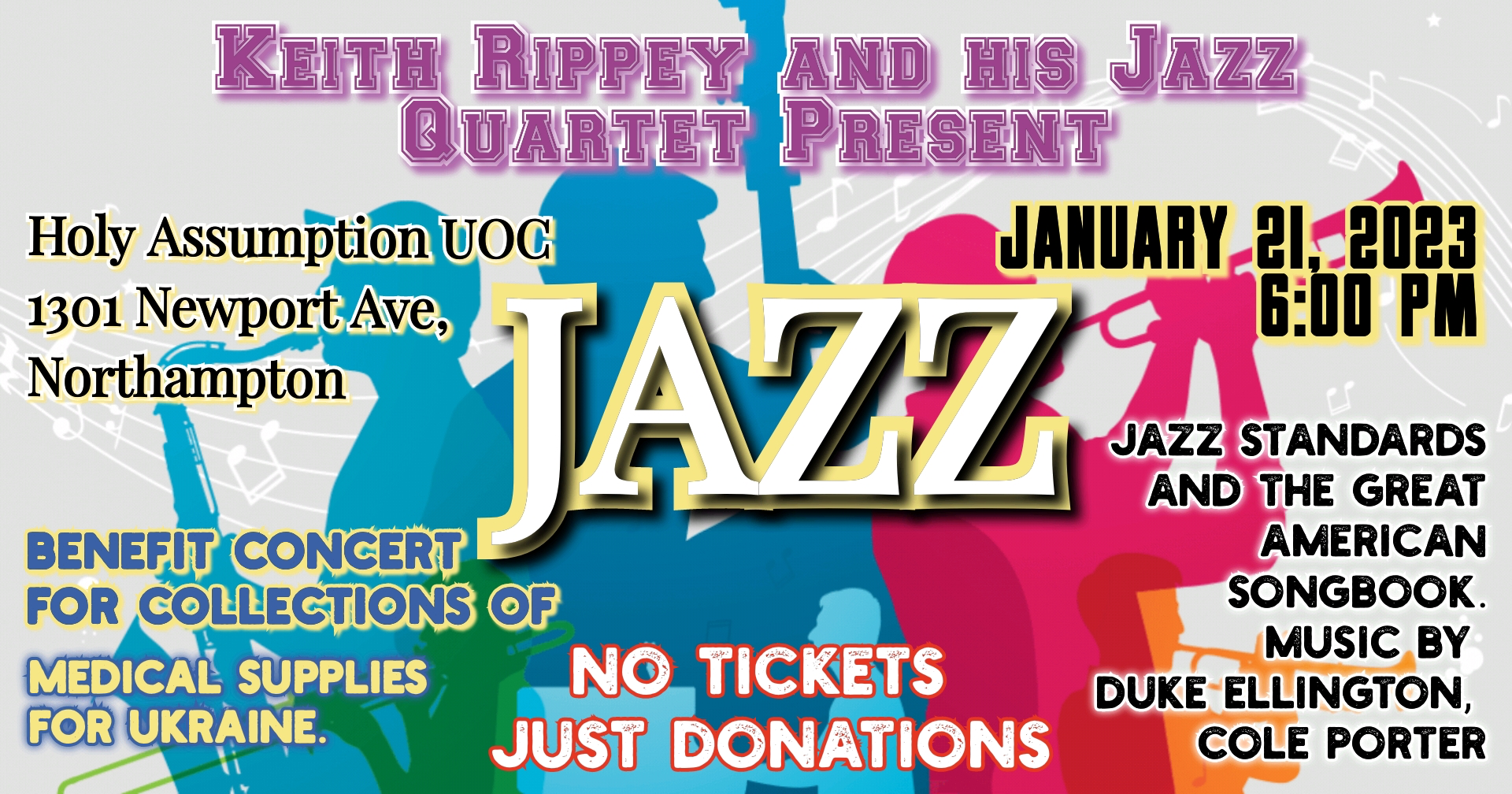 Today’s Liturgical PropersTone 6	Troparion	(Resurrection)The Angelic Powers were at Your tomb;the guards became as dead men.Mary stood by Your grave,seeking Your most pure body.You captured hell, not being tempted by it.You came to the Virgin, granting life.O Lord, Who rose from the dead,//glory to You.Tone 1	Troparion	(Circumcision)Enthroned on high with the Eternal Father and Your divine Spirit,O Jesus, You willed to be born on earth of the unwedded handmaid, ^Your Mother.Therefore You were circumcised as an eight-day-old Child. Glory to Your most gracious counsel; glory to Your ^dispensation;// glory to Your condescension, O only Lover of man!Tone 6	Kontakion	(Resurrection)When Christ God, the Giver of Life,raised all of the dead from the valleys of misery with His mighty hand,He bestowed resurrection on the human race.//He is the Savior of all, the Resurrection, the Life, and the God of all.	Tone 6	Prokeimenon	(Resurrection)O Lord, save Your people, / and bless Your inheritance! (Ps. 27:9a)V. To You, O Lord, will I call. O my God, be not silent to me! (Ps. 27:1a)Epistle				2 Timothy 4:5-8 (Sunday Before) Tone 6	Alleluia, Alleluia, Alleluia!V. He who dwells in the shelter of the Most High will abide in the shadow of the heavenly God. (Ps. 90:1)  V. He will say to the Lord: “My Protector and my Refuge; my God, in Whom I trust.”(Ps. 90:2)				Gospel				Mark 1:1-8 (Sunday Before)Communion HymnPraise the Lord from the heavens, praise Him in the highest! (Ps. 148:1)Alleluia, Alleluia, Alleluia!=======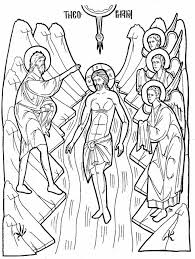 2023 Theophany/Jordan Home Blessings.Father Richard will be planning to bless homes for the 2023 NewYear. It is a tradition in our Church to have our homes blessed with the water sanctified at theFeast of Theophany.  Scheduling of home blessings will be on a “first-come, first-served”in order to best accommodate all concerned. When Father comes to bless your home, please be sure to tell him if this is the. first time your home is blessed or not; also tell him which rooms you specifically want him to bless. Also have some holy water and a lit candle ready; Father Richard will take care of the rest. If you want your home blessed this year, please fill out the form below and place in the collection basket; you may also email fatherrichard@pokrova-allenttown.org.=========================Clip Here===========================Father Richard:I (we) would like you to come and bless my (our) home this new year during the Theophany (Jordan) season.NAME: ________________________________________________________________ ADDRESS: _____________________________________________________________ CITY: _________________________ State: _________ Zip Code: _______________ EMAIL: __________________________________________________________________ Please list best days/times that work for you here: ________________________________________________________________________Father Richard will contact you to confirm availability before coming to visit. Thank you and God bless!MOTHER OF GOD “QUEEN OF ALL”			    PRAYER LISTDONOR’S NAME:___________________Please pray for the following names:		(FIRST NAMES ONLY)_____________________________________________________________________________________________________________________________________________________________________________________________________________________________________________________________________________________________________________________________________________________________________________________________